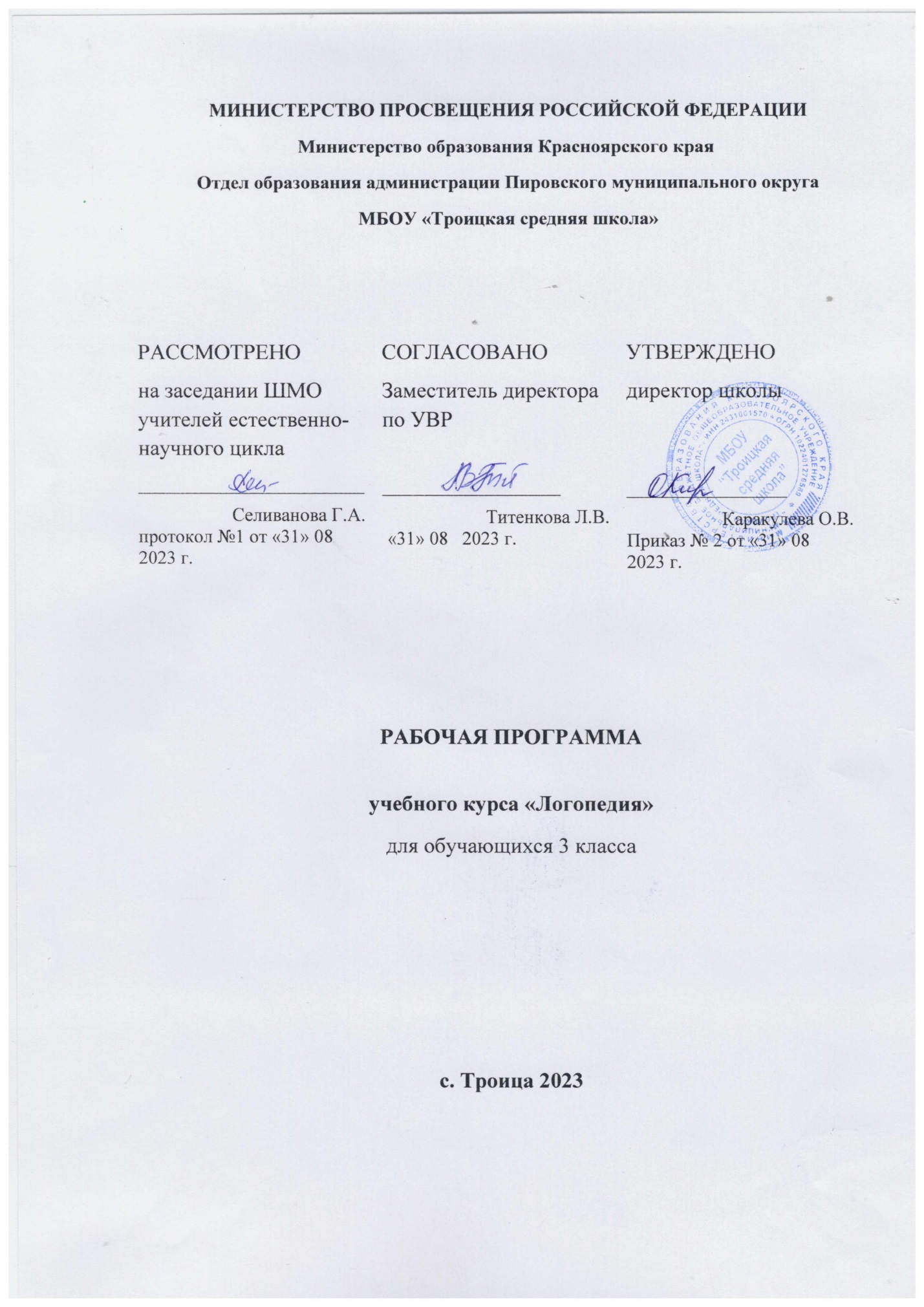 Пояснительная записка.Рабочая программа по учебному предмету «Логопедия» 3 класс составлена на основании :1.Письма Министерство Образования РФ от 20 июня 2002 г.№29/2194-6 Рекомендации по организации логопедической работы в специальном (коррекционном) учреждении VIII вида.2.Программы специальных (коррекционных) общеобразовательных учреждений VIII вида 1-4 кл.под редакцией Воронковой В. В  Просвещение,2006.192.Структура документа Рабочая программа по учебному предмету «Логопедия» представляет собой целостный документ, включающий раздела: пояснительную записку, основное содержание, календарно-тематическое планирование, требования к уровню подготовки учащихся, учебно-методическое обеспечениеСпецифика   работы учителя-логопеда  заключается в использовании разнообразных форм  организации работы с детьми, имеющими нарушения речи.Важным условием для успешного усвоения материала является  разнообразие видов работы, включение в занятия игровых моментов, использование дидактического и раздаточного материала, проведение физминуток.Цели и задачи программы	Цель - коррекция дефектов устной и письменной речи учащейся, способствующей успешной адаптации в учебной деятельности и дальнейшей социализации детей.	Задачи:1.Создать условия для формирования правильного звукопроизношения, исходя из индивидуальных особенностей ученика.2.Развивать артикуляционную моторику, фонематические процессы, грамматический строй речи через коррекцию дефектов устной и письменной речи.3.Обогащать и активизировать словарный запас детей, развивать коммуникативные навыки посредством повышения уровня общего речевого развития учащихся.4.Создать условия для коррекции и развития познавательной деятельности учащейся и общей координации движений мелкой моторики. Организация работы по программе Коррекция нарушений речи ученицы 3 класса, обучающейся по адаптированной программе,  требует организации специальной логопедической работы, поэтому в учебном плане предусмотрены часы логопедических занятий.Занятия  проводятся 3 раза в неделю. Работа по исправлению речевых нарушений строится с учётом возрастных особенностей, программы по русскому языку и особенностей речевого дефекта обучающейся. Эффективность логопедических занятий и перенос полученных навыков в учебную обстановку значительно повышается, если используется дидактический материал в соответствии с темой программы, которая изучается в 3 классе.Календарно-тематическое планирование для занятий логопедия 3 класс (ОВЗ).Методическое обеспечение программыЛитература, используемая логопедом в работе над программой:Абрамова Н. А. Преодоление нарушений языкового анализа и синтеза: логопедические занятия. 1-3 классы/ авт.-сост. Н. А. Абрамова.- Волгоград: Учитель, 2013Аксёнова А.К., Якубовская Э.В. Дидактические игры на уроках русского языка в 1-4 классах вспомогательной школы. – М.: «Просвещение», 1987.Н.М. Барская Русский язык: учебн. для 2 класса коррекционных образовательных учреждений 8 вида.- М.: Просвещение, 1998Воронкова В.В. Русский язык: учеб. для 2 кл. спец-х(коррек-х) образовательных учреждений 8 вида/ В.В. Воронкова.- М.: Гуманит. изд. центр ВЛАДОС, 2005Гаврикова М.Ю. Коррекционно-логопедические занятия с младшими школьниками. – Волгоград: «Панорама», 2006.Горецкий В.Г. и др. Читаем сами: Пос. для уч-ся 1 кл. трехлетн. нач. шк./ В.Г. Горецкий, В.А. Кирюшкин, А.Ф. Шанько – 17-е изд., испр.- М.: Просвещение, 1993Горецкий В.Г. и др. Букварь: Учеб. для 1 кл. трехлет. нач. шк. /В.Г. Горецкий, В.А. Кирюшкин, А.Ф. Шанько.-17-е изд.- М.: Просвещение, 1997Ефименкова Л.Н., Мисаренко Г.Г. Организация и методы коррекционной работы логопеда на шк. логопункте: Пособие для логопеда.- М.: Просвещение, 1991Жукова Н.С. Букварь: Учебн. пос. / Н.С. Жукова.- Екатеринбург: изд. дом ЛИТУР, 2007 Иншакова О.Б. Альбом для логопеда/ О.Б. Иншакова.- 2-е изд., испр. и доп.- М.: Гуманит. изд. центр ВЛАДОС Кондратенко И.Ю.  Произносим звуки правильно. Логопедические упражнения/ И. Ю. Кондратенко. - М.: Айрис-пресс, 2012. (Популярная логопедия) Лалаева Р.И. Логопедическая работа в коррекционных классах: Метод. пособие для учителя-логопеда.- М.: Гуманит. изд. центр ВЛАДОС, 2001 Лапп Е.А., Фролова  Н.Г.  Современные логопедический урок: опыт работы/ авт.-сост. Е. А. Лапп, Н. Г. Фролова. – Волгоград: Учитель, 2014  Лопухина И.С. Логопедия – речь, ритм, движение: Пособие для логопедов и родителей.- СПб.: Дельта, 1997 Родная речь: Учеб. для уч-ся нач. классов. В 3 книгах/ Сот. М.В. Галованова и другие.-2-е изд.- М.: Просвещение, 1995 Русский язык: Учеб. для 1 кл. трехлет. нач.шк./ М.Л. Закожурникова, Ф.Д. Костенко, Н.С. Рождественский, А.Н. Матвеева.-23-е изд.- М.: Просвещение, 1996 Русский язык: Единый учебник для 3 класса трехлет. и четырехлет. нач. татар. шк./ Р.Х. Ягафарова, М.К. Бакеева, Н.М. Хасанов.-2-е изд.- Казань: Магариф, 2000 Русский язык: учеб. для 3 класса специальных (коррекционных) образовательных школ 8 вида/ А.К. Аксенова, Э.В. Якубовская.- 2-е изд.- М.: Просвещение, 2002 Русский язык: Учеб. для 5 класса нац. шк. / С.Д. Ашурова, Г.Н. Никольская, Х.Х. Сукунов, Н.М. Хасанов; Под. ред. Х.Х. Сукунова, Л.А. Тростенцевой.- СПб.: отд. изд-ва «Просвещение», 1997 Чтение: учебн. для спец-х (коррек-х) образовательных школ 8 вида/ Авт.-сост. З.Н. Смирнова, Г.М. Гусева.- М.: просвещение, 2009 Чтение: учебн. для 2 кл. спец-х (коррек-х) образоват. учреждений 8 вида/ Авт.-сост. В.В. Воронкова, И.Е. Пушкова.- М.: Гуманитар. изд. центр ВЛАДОС, 2005 Шалаева Г.П. Логпедический букварь. Первый учебник вашего малыша/ Г.П. Шалаева.- М.: СЛОВО, Эксмо, 2007 1000 загадок: Популярное пособие для родителей и педагогов./ сот. Н.В. Елкина, Г.И.Гарабарина.- Ярославль: «Академическое развитие», 1987 Электронное пособие «Интерактивные речевые игры» (компакт-диск) – издательство «Учитель», 2013 Компакт-диск «Логопедическая служба в системе ППМС-сопровождения» - издательство «Учитель», 2013№Тема урокаКол-во часовПланируемые результаты освоения материалаДата проведенияДата проведения№Тема урокаКол-во часовПланируемые результаты освоения материалаПлан.Факт.1.Логопедическое обследование2Знать обобщающие слова, времена года, дни недели, счет.04.09.06.092.Логопедическое обследование2Уметь правильно произносить звуки; правильно проговаривать слова08.0911.093.Постановка и автоматизация звуков с, ж, ш413.0915.0918.0920.094.Постановка звука с, автоматизация с в слогах, словах, предложениях2Уметь давать акустико-артикуляционную характеристику звука с; правильно произносить звук с; выделять звук с в слогах, словах, предложениях22.0925.095.Постановка звука с, автоматизация с в связной речи2Уметь различать на слух и в произношении звуки; выделять звук с в связной речи27.0929.096.Постановка звука ж, ш, автоматизация ж, ш в слогах, словах и в предложениях2Уметь давать акустико-артикуляционную характеристику звукам ж, ш; правильно произносить звуки ж, ш; выделять звуки ж, ш в слогах, словах, предложениях02.1004.107.Постановка звука  ж, ш, автоматизация ж, ш в связной речи2Уметь давать акустико-артикуляционную характеристику звукам ж, ш; правильно произносить звуки; выделять эти звуки в связной речи06.10.09.108.Описание осеннего дня2Уметь правильно отвечать на вопросы; описать осенний день 11.1013.109.Игры на внимание4Уметь работать над развитием внимания; внимательно слушать учителя и выполнять заданий16.1018.1020.1023.1010.Повторение2Знать все изученные буквы и звуки.Уметь правильно и четко произносить звуки в словах;  придумать слова на данные буквы и определять позицию звуков в словах25.1027.1011.Постановка и автоматизация звуков ч, ц. Дифференциация согласных звуков406.1108.1110.1113.1110.Дифференциация з-с, з-ж в слогах, словах,  предложениях1Уметь дифференцировать звуки з-с, з-ж в слогах, словах, предложениях15.11.11.Дифференциация с-з, з-ж в связной речи2Уметь дифференцировать звуки з-с, з-ж в связной речи17.11.20.1112.Постановка звука ч, ц2Уметь давать сравнительную характеристику звукам ч, ц; правильно и четко произносить звуки ч, ц придумать слова на эти буквы22.1124.1113.Автоматизация звука ч, ц в слогах, словах, предложениях, связной речи2Уметь правильно и четко произносить звуки ч, ц в слогах, словах, предложениях; выделять эти звуки в слогах, словах, предложениях, связной речи27.1129.1114.Новогодние стихи и песни. Заучивание4Уметь выучить наизусть стихов и песен на Новый год и выразительно рассказывать01.1204.1206.1208.1215.Работа над техникой чтения4Уметь правильно и выразительно читать слова, предложения на минуту; отвечать на вопросы по содержанию текста13.12.15.1218.1220.1216.Повторение3Уметь дифференцировать согласные звуки в письме22.12.25.1227.1217.Автоматизация звука ц в слогах,  словах, предложениях1Уметь выделять звука ц в слогах, словах, предложениях08.01.18.Дифференциация ч-ц в слогах, словах, предложениях2Уметь дифференцировать звуки ч-ц в слогах, словах, предложениях10.01.12.0119.Дифференциация с-ц, ч-т` в слогах, словах, предложениях3Уметь дифференцировать звуки с-ц, ч-т` в слогах, словах , предложениях15.0117.0119.01.20.Дифференциация ч-ш, щ-ш в слогах2Уметь  дифференцировать звуки ч-ш, щ-ш в слогах; придумать слова на эти буквы;  определять позицию звуков в словах22.01.24.0121.Дифференциация ч-ш, щ-ш в словах, предложениях2Уметь  дифференцировать звуки ч-ш, щ-ш в словах, предложениях; придумать слова на эти буквы;  определять позицию звуков в словах26.0129.0122.Дифференциация ч-щ в слогах, словах, предложениях2Уметь дифференцировать звуки ч-щ в слогах, словах, предложениях31.01.02.0223.Дифференциация ч-щ в связных текстах3Уметь дифференцировать звуки ч-щ в связных текстах; правильно и выразительно читать текст; отвечать на вопросы по содержанию текста05.02.07.0209.0224.Чтение сказок3Уметь правильно и четко читать сказку; работать над содержанием сказки12.0214.0216.0225.Инсценирование прочитанной сказки3Уметь инсценировать сказку19.0221.0226.0226. Повторение7Знать все изученные буквы и звуки. Уметь правильно и четко произносить звуки в словах;  придумать слова на данные буквы и определять позицию звуков в словах, делать звуко-слоговой анализ28.0201.0304.0306.0318.0320.0322.0327.Автоматизация звука р в слогах, словах, предложениях4Уметь выделять звук р в слогах, словах, предложениях; координировать речь с движениями; придумать слова на букву р и определять позицию звука в словах01.0403.0405.0408.0428.Автоматизация звука л в предложениях, дифференциация гласных 1-2 ряда2Уметь выделять звук л в предложениях, уметь дифференцировать гласных 1-2 ряда; правильно произносить слова10.04.12.0429.Дифференциация р-л в слогах, словах, гласные  1-2 ряда4Уметь дифференцировать звуки р-л в слогах, словах;  гласных 1-2 ряда в слогах, словах, предложениях15.0417.04.19.0422.0424.0430.Дифференциация р-л в предложениях, в связной речи,  дифференциация твердых-мягких согласных2Уметь дифференцировать звуки р-л в предложениях, связной речи; твердых и мягких согласных в предложениях, связной речи26.04.29.0431.Ударение в слове. Выделение ударных и безударных гласных. Правописание безударных гласных1Знать, что такое ударение.Уметь выделять ударение в словах и  ударных и безударных гласных. Уметь правильно писать слова с безударными гласными02.0532.Составления предложений1Уметь составлять предложения по картине и докончить предложения03.05.33.Составления предложений3Уметь составлять предложения по картине и докончить предложения06.05.08.0510.0534.Работа над техникой чтения		6Уметь правильно и выразительно читать слова, предложения на минуту; отвечать на вопросы по содержанию текста13.0515.0517.0524.0527.0529.05.35.Повторение пройденного1Знать все изученные буквы и звуки.Уметь правильно и четко произносить звуки в словах;  придумать слова на данные буквы и определять позицию звуков в словах, делать звуко-слоговой анализ; согласные звуки по звонкости-глухости, твердости-мягкости, гласные звуки 1 и 2 ряда31.05.Итого :102 часа